28th September 2021MEMBERS OF THE FINANCE COMMITTEEDear Sir/Madam,You are summoned to the meeting of the Finance Committee to be held in the Boardroom, Perton Civic Centre on Tuesday 5th October 2021 at 10.00am. 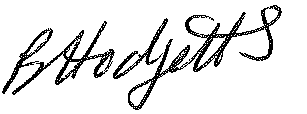 Becky HodgettsClerk to the CouncilAGENDAF29/21 - To receive apologies for AbsenceF30/21 - To receive Declaration of Disclosable Pecuniary and Other Interests from the AgendaF31/21 - To approve requests for Code of Conduct DispensationsF32/21 - To approve minutes of the Finance meeting held on 8th September 2021F33/21 - To approve List of payments for September 2021F34/21 - To review income received for September 2021F35/21 - To review budget to date & approve Virements  F36/21 - To approve reconciliations for bank accounts and petty cashF37/21 - To approve date and time of next meeting: 2nd November 2021 at 10.00am